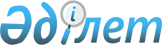 Об установлении дополнительного перечня лиц, относящихся к целевым группам населения на 2015 год
					
			Утративший силу
			
			
		
					Постановление акимата Казыгуртского района Южно-Казахстанской области от 26 февраля 2015 года № 64. Зарегистрировано Департаментом юстиции Южно-Казахстанской области 10 марта 2015 года № 3069. Утратило силу в связи с истечением срока применения - (письмо аппарата акима Казыгуртского района Южно-Казахстанской области от 29 декабря 2015 года № 4588)      Сноска. Утратило силу в связи с истечением срока применения - (письмо аппарата акима Казыгуртского района Южно-Казахстанской области от 29.12.2015 № 4588).

      В соответствии пунктом 2 статьи 31 Закона Республики Казахстан от 23 января 2001 года «О местном государственном управлении и самоуправлении в Республике Казахстан» и пунктом 2 статьи 5 Закона Республики Казахстан от 23 января 2001 года «О занятости населения» акимат Казыгуртского района ПОСТАНОВЛЯЕТ:



      1. Установить дополнительный перечень нижеследующих лиц на 2015 год, относящихся к целевым группам:

      1) молодежь в возрасте от 21 до 29 лет;

      2) лица старше 50 лет до достижения пенсионного возраста.



      2. Контроль за исполнением настоящего постановления возложить на заместителя акима района С. Турсынкулова.



      3. Настоящее постановление вводится в действие со дня его первого официального опубликования.

      

      Аким района                                Б.Д. Кистауов 

 

 
					© 2012. РГП на ПХВ «Институт законодательства и правовой информации Республики Казахстан» Министерства юстиции Республики Казахстан
				